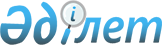 О структуре центрального аппарата Государственного страхового надзора Республики Казахстан
					
			Утративший силу
			
			
		
					Постановление Правительства Республики Казахстан от 18 декабря 1996 г. N 1549. Утратило силу - постановлением Правительства РК от 20 мая 1997 г. N 851 ~P970851.



          Правительство Республики Казахстан постановляет:




          1. Утвердить структуру центрального аппарата Государственного
страхового надзора Республики Казахстан согласно приложению, исходя
из предельной численности работников этого аппарата в количестве 20
единиц.




          2. Разрешить Государственному страховому надзору Республики
Казахстан иметь одного заместителя Председателя, а также коллегию в
количестве 5 человек.




          3. Установить для центрального аппарата Государственного
страхового надзора Республики Казахстан лимит служебных легковых
автомобилей в количестве 2 единиц.




          4. Признать утратившими силу пункты 2-4 постановления
Правительства Республики Казахстан от 19 декабря 1995 г. N 1803
 
 P951803_ 
  "Вопросы Государственного страхового надзора Республики
Казахстан" (САПП Республики Казахстан, 1995 г., N 38, ст. 495).





     Премьер-Министр
  Республики Казахстан

                                            Приложение



                                 к постановлению Правительства
                                      Республики Казахстан
                                  от 18 декабря 1996 г. N 1549











                                                          Структура




         центрального аппарата Государственного страхового
                    надзора Республики Казахстан

     Руководство

     Управление лицензирования и контроля за страховой
     деятельностью

     Финансово-хозяйственный отдел


      
      


					© 2012. РГП на ПХВ «Институт законодательства и правовой информации Республики Казахстан» Министерства юстиции Республики Казахстан
				